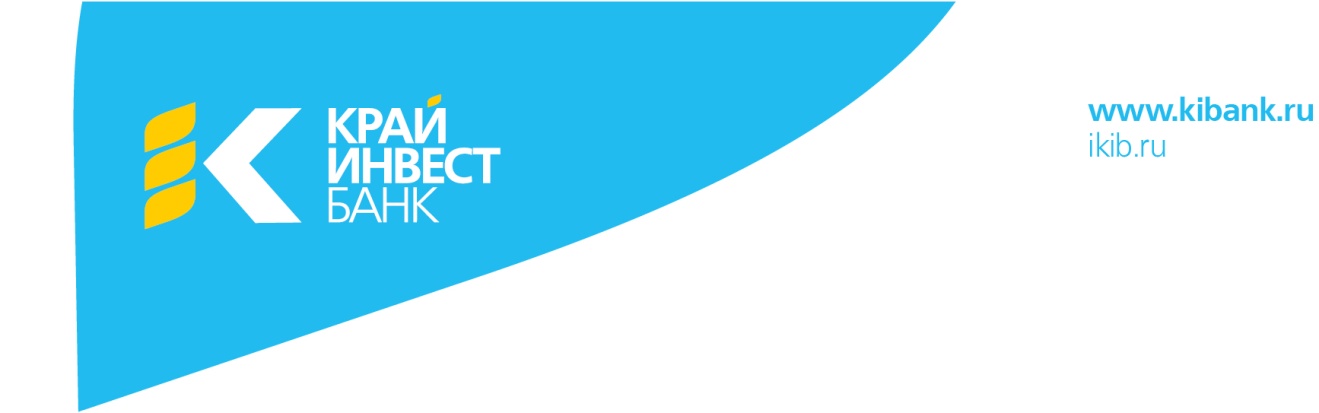 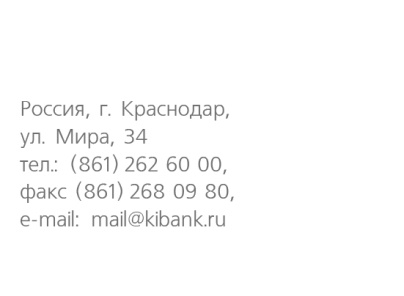 Сегодня Крайинвестбанк (ПАО) является одной из крупнейших региональных кредитных организаций и обслуживает более 15 тысяч корпоративных и 450 тыс. частных клиентов. Основным акционером Банка с ноября 2016г. является ПАО РНКБ (99%), который в свою очередь на 100% принадлежит Федеральному агентству по управлению государственным имуществом. Одним из ключевых стратегических направлений деятельности Банка является финансирование региональных предприятий малого и среднего предпринимательства.Одним из основных направлений деятельности ПАО «Крайинвестбанк» является удовлетворение потребности своих Клиентов в заемных средствах. Кредитные продукты банка для корпоративных клиентов:ОБОРОТпозволит получить необходимое финансирование для текущей деятельности бизнеса.Сумма – от 300 000 руб. до 50 000 000 руб.Срок – до 24 месяцевПроцентная ставка – устанавливается индивидуально от 12% годовых (В зависимости от: суммы кредита, срока кредита, платежеспособности и предоставленного обеспечения)НА РАЗВИТИЕ БИЗНЕСА обеспечит реализацию планов по развитию предприятия (вложение в ОС, открытие новых точек, рефинансирование кредитов в других Банках и др.); позволит произвести рефинансирование текущей задолженности перед банками на более выгодных условиях.Сумма – от 500 000 руб. до 70 000 000 руб.Срок – до 84 месяцевПроцентная ставка – устанавливается индивидуально от 12% годовых (В зависимости от: суммы кредита, срока кредита, платежеспособности и предоставленного обеспечения)КОММЕРЧЕСКИЙ ТРАНСПОРТпозволит за счет кредитных средств приобрести для нужд бизнеса автотранспорт и/или спецтехнику под залог приобретаемого имущества. Сумма – от 300 000 руб. до 50 000 000 руб.Срок – до 60 месяцевПроцентная ставка – устанавливается индивидуально от 13,5% годовых (В зависимости от: суммы кредита, срока кредита, платежеспособности и предоставленного обеспечения)КОММЕРЧЕСКАЯ ИПОТЕКАпозволит за счет кредитных средств приобрести для нужд бизнеса коммерческую недвижимость под залог приобретаемого имущества. Сумма – от 1 000 000 руб. до 70 000 000 руб.Срок – до 84 месяцевПроцентная ставка – устанавливается индивидуально от 12% годовых (В зависимости от: суммы кредита, срока кредита, платежеспособности и предоставленного обеспечения)АГРО ОБОРОТпозволит получить необходимое финансирование для текущей деятельности бизнеса предприятий и организаций сельхозназначений.Сумма – от 500 000 руб. до 50 000 000 руб.Срок – до 18 месяцевПроцентная ставка – устанавливается индивидуально от 12% годовых (В зависимости от: суммы кредита, срока кредита, платежеспособности и предоставленного обеспеченияАГРО ИНВЕСТНа приобретение новой мобильной сельскохозяйственной и автомобильной техники; приобретение новой и бывшей в употреблении прицепной и навесной сельскохозяйственной техники и оборудования, приобретение нового и бывшего в употреблении оборудования (не старше 2-х лет) для сортировки или переработки любых видов сельскохозяйственной продукции, иного специализированного оборудования; приобретение бывшей в употреблении сельскохозяйственной и автомобильной техники;осуществление иных расходов, связанных с модернизацией и  приобретением основных средств;рефинансирование задолженности в стороннем банке.Сумма – от 1000 000 руб. до 70 000 000 руб.Срок – до 60 месяцевПроцентная ставка – устанавливается индивидуально от 12% годовых (В зависимости от: суммы кредита, срока кредита, платежеспособности и предоставленного обеспеченияПонимая, что вопросы сотрудничества с кредитными организациями требуют всесторонней проработки, сообщаем Вам, что по любым вопросам, касающимся предоставления банковских продуктов Вы можете обращаться в дополнительный офис по адресу: Краснодарский край ст. Выселки ул. Ленина 59 Выражаем надежду на то, что Вас заинтересуют предложения ПАО «Крайинвестбанк» и мы останемся для Вас надежным и эффективным партнером, сотрудничество с которым будет способствовать дальнейшему развитию Вашего бизнеса. 